ESOGU Faculty of Education, Department of Elementary and Early Childhood Education, Early Childhood Education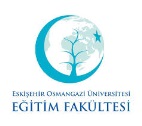 Instructor(s): Signature: 	                                                                                                              Date:                         		SEMESTERSpring COURSE CODE
171914010COURSE NAMEEarly Chıldhood Play Development & Edu.SEMESTERWEEKLY COURSE PERIODWEEKLY COURSE PERIODWEEKLY COURSE PERIODWEEKLY COURSE PERIODWEEKLY COURSE PERIODWEEKLY COURSE PERIODWEEKLY COURSE PERIODCOURSE OFCOURSE OFCOURSE OFCOURSE OFCOURSE OFCOURSE OFSEMESTERTheoryTheoryPracticePracticeLabratoryLabratoryLabratoryCreditECTSECTSTYPETYPELANGUAGE3300000333COMPULSORY ()  ELECTIVE (X  )COMPULSORY ()  ELECTIVE (X  )TURKISHCOURSE CATEGORYCOURSE CATEGORYCOURSE CATEGORYCOURSE CATEGORYCOURSE CATEGORYCOURSE CATEGORYCOURSE CATEGORYCOURSE CATEGORYCOURSE CATEGORYCOURSE CATEGORYCOURSE CATEGORYCOURSE CATEGORYCOURSE CATEGORYCOURSE CATEGORYProfessional KnowledgeProfessional KnowledgeContent KnowledgeContent KnowledgeContent KnowledgeContent KnowledgeContent KnowledgeGeneral Culture KnowledgeGeneral Culture KnowledgeGeneral Culture KnowledgeElective CourseElective CourseElective CourseElective Course%100%100%100%100%100General Knowledge(   )   Content Knowledge ( X  )General Knowledge(   )   Content Knowledge ( X  )General Knowledge(   )   Content Knowledge ( X  )General Knowledge(   )   Content Knowledge ( X  )ASSESSMENT CRITERIAASSESSMENT CRITERIAASSESSMENT CRITERIAASSESSMENT CRITERIAASSESSMENT CRITERIAASSESSMENT CRITERIAASSESSMENT CRITERIAASSESSMENT CRITERIAASSESSMENT CRITERIAASSESSMENT CRITERIAASSESSMENT CRITERIAASSESSMENT CRITERIAASSESSMENT CRITERIAASSESSMENT CRITERIAMID-TERMMID-TERMMID-TERMMID-TERMMID-TERMMID-TERMEvaluation TypeEvaluation TypeEvaluation TypeEvaluation TypeEvaluation TypeEvaluation TypeQuantity%MID-TERMMID-TERMMID-TERMMID-TERMMID-TERMMID-TERM1st Mid-Term1st Mid-Term1st Mid-Term1st Mid-Term1st Mid-Term1st Mid-Term140MID-TERMMID-TERMMID-TERMMID-TERMMID-TERMMID-TERM2nd Mid-Term2nd Mid-Term2nd Mid-Term2nd Mid-Term2nd Mid-Term2nd Mid-TermMID-TERMMID-TERMMID-TERMMID-TERMMID-TERMMID-TERMQuizQuizQuizQuizQuizQuizMID-TERMMID-TERMMID-TERMMID-TERMMID-TERMMID-TERMHomeworkHomeworkHomeworkHomeworkHomeworkHomeworkMID-TERMMID-TERMMID-TERMMID-TERMMID-TERMMID-TERMProjectProjectProjectProjectProjectProjectMID-TERMMID-TERMMID-TERMMID-TERMMID-TERMMID-TERMReportReportReportReportReportReportMID-TERMMID-TERMMID-TERMMID-TERMMID-TERMMID-TERMOthers (………)Others (………)Others (………)Others (………)Others (………)Others (………)FINAL EXAMFINAL EXAMFINAL EXAMFINAL EXAMFINAL EXAMFINAL EXAMHomework- ProjectHomework- ProjectHomework- ProjectHomework- ProjectHomework- ProjectHomework- Project160PREREQUIEITE(S)PREREQUIEITE(S)PREREQUIEITE(S)PREREQUIEITE(S)PREREQUIEITE(S)PREREQUIEITE(S)COURSE DESCRIPTIONCOURSE DESCRIPTIONCOURSE DESCRIPTIONCOURSE DESCRIPTIONCOURSE DESCRIPTIONCOURSE DESCRIPTIONDuring the course, the description of the play, theories on play, the importance of play in early childhood, play’s effects on child development, stages of play according to the child's age and developmental characteristics, the role of the adult in the game, media editing, planning appropriate play activities to pre-school education programs, implementation and evaluation will be discussed.During the course, the description of the play, theories on play, the importance of play in early childhood, play’s effects on child development, stages of play according to the child's age and developmental characteristics, the role of the adult in the game, media editing, planning appropriate play activities to pre-school education programs, implementation and evaluation will be discussed.During the course, the description of the play, theories on play, the importance of play in early childhood, play’s effects on child development, stages of play according to the child's age and developmental characteristics, the role of the adult in the game, media editing, planning appropriate play activities to pre-school education programs, implementation and evaluation will be discussed.During the course, the description of the play, theories on play, the importance of play in early childhood, play’s effects on child development, stages of play according to the child's age and developmental characteristics, the role of the adult in the game, media editing, planning appropriate play activities to pre-school education programs, implementation and evaluation will be discussed.During the course, the description of the play, theories on play, the importance of play in early childhood, play’s effects on child development, stages of play according to the child's age and developmental characteristics, the role of the adult in the game, media editing, planning appropriate play activities to pre-school education programs, implementation and evaluation will be discussed.During the course, the description of the play, theories on play, the importance of play in early childhood, play’s effects on child development, stages of play according to the child's age and developmental characteristics, the role of the adult in the game, media editing, planning appropriate play activities to pre-school education programs, implementation and evaluation will be discussed.During the course, the description of the play, theories on play, the importance of play in early childhood, play’s effects on child development, stages of play according to the child's age and developmental characteristics, the role of the adult in the game, media editing, planning appropriate play activities to pre-school education programs, implementation and evaluation will be discussed.During the course, the description of the play, theories on play, the importance of play in early childhood, play’s effects on child development, stages of play according to the child's age and developmental characteristics, the role of the adult in the game, media editing, planning appropriate play activities to pre-school education programs, implementation and evaluation will be discussed.COURSE OBJECTIVESCOURSE OBJECTIVESCOURSE OBJECTIVESCOURSE OBJECTIVESCOURSE OBJECTIVESCOURSE OBJECTIVESThis course aims to comprehend the definition, stages and types of play, factors affecting play, history, place and importance of play in preschool education, planning and evaluation of play in daily plan in preschool education institutions.This course aims to comprehend the definition, stages and types of play, factors affecting play, history, place and importance of play in preschool education, planning and evaluation of play in daily plan in preschool education institutions.This course aims to comprehend the definition, stages and types of play, factors affecting play, history, place and importance of play in preschool education, planning and evaluation of play in daily plan in preschool education institutions.This course aims to comprehend the definition, stages and types of play, factors affecting play, history, place and importance of play in preschool education, planning and evaluation of play in daily plan in preschool education institutions.This course aims to comprehend the definition, stages and types of play, factors affecting play, history, place and importance of play in preschool education, planning and evaluation of play in daily plan in preschool education institutions.This course aims to comprehend the definition, stages and types of play, factors affecting play, history, place and importance of play in preschool education, planning and evaluation of play in daily plan in preschool education institutions.This course aims to comprehend the definition, stages and types of play, factors affecting play, history, place and importance of play in preschool education, planning and evaluation of play in daily plan in preschool education institutions.This course aims to comprehend the definition, stages and types of play, factors affecting play, history, place and importance of play in preschool education, planning and evaluation of play in daily plan in preschool education institutions.ADDITIVE OF COURSE TO APPLY PROFESSIONAL EDUATIONADDITIVE OF COURSE TO APPLY PROFESSIONAL EDUATIONADDITIVE OF COURSE TO APPLY PROFESSIONAL EDUATIONADDITIVE OF COURSE TO APPLY PROFESSIONAL EDUATIONADDITIVE OF COURSE TO APPLY PROFESSIONAL EDUATIONADDITIVE OF COURSE TO APPLY PROFESSIONAL EDUATIONExplain the importance of play in early childhood.Uses and evaluates game types and game stages in practice. Explain the game-based program. Explain the necessary elements for creating effective playgrounds and content. Explain the importance of adult role in children's plays.Explain the importance of play in early childhood.Uses and evaluates game types and game stages in practice. Explain the game-based program. Explain the necessary elements for creating effective playgrounds and content. Explain the importance of adult role in children's plays.Explain the importance of play in early childhood.Uses and evaluates game types and game stages in practice. Explain the game-based program. Explain the necessary elements for creating effective playgrounds and content. Explain the importance of adult role in children's plays.Explain the importance of play in early childhood.Uses and evaluates game types and game stages in practice. Explain the game-based program. Explain the necessary elements for creating effective playgrounds and content. Explain the importance of adult role in children's plays.Explain the importance of play in early childhood.Uses and evaluates game types and game stages in practice. Explain the game-based program. Explain the necessary elements for creating effective playgrounds and content. Explain the importance of adult role in children's plays.Explain the importance of play in early childhood.Uses and evaluates game types and game stages in practice. Explain the game-based program. Explain the necessary elements for creating effective playgrounds and content. Explain the importance of adult role in children's plays.Explain the importance of play in early childhood.Uses and evaluates game types and game stages in practice. Explain the game-based program. Explain the necessary elements for creating effective playgrounds and content. Explain the importance of adult role in children's plays.Explain the importance of play in early childhood.Uses and evaluates game types and game stages in practice. Explain the game-based program. Explain the necessary elements for creating effective playgrounds and content. Explain the importance of adult role in children's plays.COURSE OUTCOMESCOURSE OUTCOMESCOURSE OUTCOMESCOURSE OUTCOMESCOURSE OUTCOMESCOURSE OUTCOMESKnows the stages of play development,Knows the importance of play,Knows the considered features in selection of toys,Prepares and implements play activitiesKnows the stages of play development,Knows the importance of play,Knows the considered features in selection of toys,Prepares and implements play activitiesKnows the stages of play development,Knows the importance of play,Knows the considered features in selection of toys,Prepares and implements play activitiesKnows the stages of play development,Knows the importance of play,Knows the considered features in selection of toys,Prepares and implements play activitiesKnows the stages of play development,Knows the importance of play,Knows the considered features in selection of toys,Prepares and implements play activitiesKnows the stages of play development,Knows the importance of play,Knows the considered features in selection of toys,Prepares and implements play activitiesKnows the stages of play development,Knows the importance of play,Knows the considered features in selection of toys,Prepares and implements play activitiesKnows the stages of play development,Knows the importance of play,Knows the considered features in selection of toys,Prepares and implements play activitiesTEXTBOOKTEXTBOOKTEXTBOOKTEXTBOOKTEXTBOOKTEXTBOOKAksoy, A.B., & Dere- Çiftçi, H. ( 2017). Erken Çocukluk Döneminde Oyun. Duyu motor oyundan, kuralı Oyuna. Ankara. Pegem Yayıncılık MEB (2013). Okul Öncesi Eğitim Programı (36-72 aylık). Ankara: Komisyon. Poyraz, H. (2012). Okul öncesi dönemde oyun ve oyun örnekleri (4. Baskı). Ankara: Anı Yayıncılık.Aksoy, A.B., & Dere- Çiftçi, H. ( 2017). Erken Çocukluk Döneminde Oyun. Duyu motor oyundan, kuralı Oyuna. Ankara. Pegem Yayıncılık MEB (2013). Okul Öncesi Eğitim Programı (36-72 aylık). Ankara: Komisyon. Poyraz, H. (2012). Okul öncesi dönemde oyun ve oyun örnekleri (4. Baskı). Ankara: Anı Yayıncılık.Aksoy, A.B., & Dere- Çiftçi, H. ( 2017). Erken Çocukluk Döneminde Oyun. Duyu motor oyundan, kuralı Oyuna. Ankara. Pegem Yayıncılık MEB (2013). Okul Öncesi Eğitim Programı (36-72 aylık). Ankara: Komisyon. Poyraz, H. (2012). Okul öncesi dönemde oyun ve oyun örnekleri (4. Baskı). Ankara: Anı Yayıncılık.Aksoy, A.B., & Dere- Çiftçi, H. ( 2017). Erken Çocukluk Döneminde Oyun. Duyu motor oyundan, kuralı Oyuna. Ankara. Pegem Yayıncılık MEB (2013). Okul Öncesi Eğitim Programı (36-72 aylık). Ankara: Komisyon. Poyraz, H. (2012). Okul öncesi dönemde oyun ve oyun örnekleri (4. Baskı). Ankara: Anı Yayıncılık.Aksoy, A.B., & Dere- Çiftçi, H. ( 2017). Erken Çocukluk Döneminde Oyun. Duyu motor oyundan, kuralı Oyuna. Ankara. Pegem Yayıncılık MEB (2013). Okul Öncesi Eğitim Programı (36-72 aylık). Ankara: Komisyon. Poyraz, H. (2012). Okul öncesi dönemde oyun ve oyun örnekleri (4. Baskı). Ankara: Anı Yayıncılık.Aksoy, A.B., & Dere- Çiftçi, H. ( 2017). Erken Çocukluk Döneminde Oyun. Duyu motor oyundan, kuralı Oyuna. Ankara. Pegem Yayıncılık MEB (2013). Okul Öncesi Eğitim Programı (36-72 aylık). Ankara: Komisyon. Poyraz, H. (2012). Okul öncesi dönemde oyun ve oyun örnekleri (4. Baskı). Ankara: Anı Yayıncılık.Aksoy, A.B., & Dere- Çiftçi, H. ( 2017). Erken Çocukluk Döneminde Oyun. Duyu motor oyundan, kuralı Oyuna. Ankara. Pegem Yayıncılık MEB (2013). Okul Öncesi Eğitim Programı (36-72 aylık). Ankara: Komisyon. Poyraz, H. (2012). Okul öncesi dönemde oyun ve oyun örnekleri (4. Baskı). Ankara: Anı Yayıncılık.Aksoy, A.B., & Dere- Çiftçi, H. ( 2017). Erken Çocukluk Döneminde Oyun. Duyu motor oyundan, kuralı Oyuna. Ankara. Pegem Yayıncılık MEB (2013). Okul Öncesi Eğitim Programı (36-72 aylık). Ankara: Komisyon. Poyraz, H. (2012). Okul öncesi dönemde oyun ve oyun örnekleri (4. Baskı). Ankara: Anı Yayıncılık.OTHER REFERENCESOTHER REFERENCESOTHER REFERENCESOTHER REFERENCESOTHER REFERENCESOTHER REFERENCESSevinç, M. (2004). Erken çocukluk gelişimi ve eğitiminde oyun. İstanbul: Morpa Yayınları.Çoban, B. ve Nacar, E. (2006). Okul öncesi eğitimde eğitsel oyunlar. Ankara: Nobel Yayıncılık.Özdoğan, B. (2009). Oyun ve çocuk. Ankara: Anı Yayıncılık.Sevinç, M. (2004). Erken çocukluk gelişimi ve eğitiminde oyun. İstanbul: Morpa Yayınları.Çoban, B. ve Nacar, E. (2006). Okul öncesi eğitimde eğitsel oyunlar. Ankara: Nobel Yayıncılık.Özdoğan, B. (2009). Oyun ve çocuk. Ankara: Anı Yayıncılık.Sevinç, M. (2004). Erken çocukluk gelişimi ve eğitiminde oyun. İstanbul: Morpa Yayınları.Çoban, B. ve Nacar, E. (2006). Okul öncesi eğitimde eğitsel oyunlar. Ankara: Nobel Yayıncılık.Özdoğan, B. (2009). Oyun ve çocuk. Ankara: Anı Yayıncılık.Sevinç, M. (2004). Erken çocukluk gelişimi ve eğitiminde oyun. İstanbul: Morpa Yayınları.Çoban, B. ve Nacar, E. (2006). Okul öncesi eğitimde eğitsel oyunlar. Ankara: Nobel Yayıncılık.Özdoğan, B. (2009). Oyun ve çocuk. Ankara: Anı Yayıncılık.Sevinç, M. (2004). Erken çocukluk gelişimi ve eğitiminde oyun. İstanbul: Morpa Yayınları.Çoban, B. ve Nacar, E. (2006). Okul öncesi eğitimde eğitsel oyunlar. Ankara: Nobel Yayıncılık.Özdoğan, B. (2009). Oyun ve çocuk. Ankara: Anı Yayıncılık.Sevinç, M. (2004). Erken çocukluk gelişimi ve eğitiminde oyun. İstanbul: Morpa Yayınları.Çoban, B. ve Nacar, E. (2006). Okul öncesi eğitimde eğitsel oyunlar. Ankara: Nobel Yayıncılık.Özdoğan, B. (2009). Oyun ve çocuk. Ankara: Anı Yayıncılık.Sevinç, M. (2004). Erken çocukluk gelişimi ve eğitiminde oyun. İstanbul: Morpa Yayınları.Çoban, B. ve Nacar, E. (2006). Okul öncesi eğitimde eğitsel oyunlar. Ankara: Nobel Yayıncılık.Özdoğan, B. (2009). Oyun ve çocuk. Ankara: Anı Yayıncılık.Sevinç, M. (2004). Erken çocukluk gelişimi ve eğitiminde oyun. İstanbul: Morpa Yayınları.Çoban, B. ve Nacar, E. (2006). Okul öncesi eğitimde eğitsel oyunlar. Ankara: Nobel Yayıncılık.Özdoğan, B. (2009). Oyun ve çocuk. Ankara: Anı Yayıncılık.TOOLS AND EQUIPMENTS REQUIREDTOOLS AND EQUIPMENTS REQUIREDTOOLS AND EQUIPMENTS REQUIREDTOOLS AND EQUIPMENTS REQUIREDTOOLS AND EQUIPMENTS REQUIREDTOOLS AND EQUIPMENTS REQUIREDComputer and data showComputer and data showComputer and data showComputer and data showComputer and data showComputer and data showComputer and data showComputer and data showCourse SyllabusCourse SyllabusWeekTopıcs 1The Definition of Play and Historical Development of Play2Point of view of early childhood educator  about playing development and Play theories3Place and Importance of Play in Development Child4Stages of Play5Types of Play6Play in preschool education; Plaın suıtable play for preschool child.7-8MID-TERM EXAM9Cultural Different in play; plays and toys in Turkey culture10Feature of toys in 0-6 age children11Structuring and Designing play 12Structuring and Designing play13Structuring and Designing play14Structuring and Designing play15,16FINAL EXAMNOPROGRAM OUTCOMES321Be able to use Turkish language suitable for rules, effectively and properly, and to communicate effectively with students. XBecomes a teacher who believes in principles and reforms of Atatürk, believes in democracy and the rule of law, aware of Turkish national, spiritual, moral and cultural values, and shows awareness of them in teaching profession.XHave pedagogical knowledge about his/her profession area, knowing contemporary teaching methods and techniques, methods of measurement and evaluation and applies them.XBe able to use materials, information technology and communication technology for required preschool education .XRecognizes the pre-school education institutions, refers to the characteristics, have knowledge about features of preschool teachers. X Be able to follow current national and international development about preschool education field.XBe able to take responsibility individually and as a member of group to solve the problems faced in practice of preschool education field.XBe able to have knowledge and information about the management in preschool education institutionsXBe able to design learning envoriments support individual and collaborative according children's development and cultural characteristics.  XBe able to collaborate with families, communities, and other individuals and to contribute to children's development and learning.  XBe able to use multiple tools and methods of early childhood assessments to continuously monitor and document children’s progress and to guide instruction.XBe able to prepare an implemention training plans according children's development characteristic, interests, and needs, environmental and cultural features.  XBe able to explain aims, principles, vision, mission, structure and functioning of Turkish education system, classroom management approaches and concepts related to education.XAcquire modern knowledge and practice skills about preschool education and child development.XHave knowledge about children’s cognitive, psycho-social, emotional, moral, language development, self-care skills, sexual development and physical properties in the preschool period. XHave knowledge physiological and anatomical characteristics of preschool children and can evaluate them with the characteristics of physical development.XBe able to prepare an implemention the different activities, such as science mathematics, music, games, art, drama, Turkish language and literacy preparation, that support pre-school education.XBe able to recognize children who develop differently, to understand the characteristics of these children and be able to introduce special practices to support them both at home and school.XFollows innovations in educational technology, applies these innovations in the classroom environment. XProvides individual and professional development by having lifelong learning awareness and learns learning to learn.XReaches knowledge about her/his profession area by using a foreign language at a basic level.XBe able to recognize the general characteristics of parents who have children in the preschool period as well as the children's needs in health, nutrition, education, and be able to use basic first aid skills.X1:None. 2:Partially contribution. 3: Completely contribution.1:None. 2:Partially contribution. 3: Completely contribution.1:None. 2:Partially contribution. 3: Completely contribution.1:None. 2:Partially contribution. 3: Completely contribution.1:None. 2:Partially contribution. 3: Completely contribution.